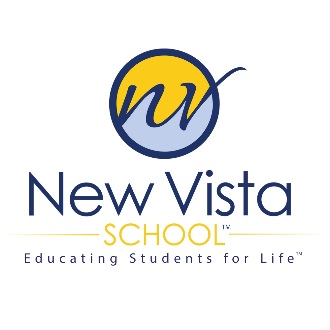 School Accountability Report CardReported Using Data from the 2018–19 School YearCalifornia Department of EducationPublished during 2019-2020Address:   23092 Mill Creek Drive, Laguna Hills	Phone:   949-455-1270Principal:	Juhi Sharma	Grade Span:	6-12+By February 1 of each year, every school in California is required by state law to publish a School Accountability Report Card (SARC). The SARC contains information about the condition and performance of each California public school. For more information about SARC requirements, see the California Department of Education (CDE) SARC web page at https://www.cde.ca.gov/ta/ac/sa/.For more information about the LCFF or LCAP, see the CDE LCFF web page at https://www.cde.ca.gov/fg/aa/lc/.For additional information about the school, parents/guardians and community members should contact the school principal or the district office.Please note: New Vista School is a private, state-certified non-public special education school, serving district-placed students as well as those from the private sector. Although included in much of our general data, the private students are not subject to the testing and data reporting requirements of those students who are publicly funded. In addition, all data from state testing that some of the district placed students participate in is rolled into and reported at their district level, not at the non-public school level. Throughout this document the letters DPL mean data provided by the LEA, and the letters DPC mean data provided by the CDE. About This SchoolSchool Contact Information (School Year 2019–20)School Description and Mission Statement (School Year 2019–20)MISSION STATEMENTNew Vista School is a grade 6-12+ progressive, academic school. We provide a structured, safe environment of academic, social, and transition skills instruction for students with high-functioning Autism and language-learning disabilities. We maximize personal achievement and independence through research-based programs and the school values: Safety, Respect, Initiative, Problem Solving, Responsibility, and Resiliency.HISTORYNew Vista School is a small private nonpublic grade 6-12+ educational center located in Laguna Hills, California. It was founded in 1988 with a mission of educating students with special needs. Over the years changes in location, administration and a name change (2006) narrowed the mission to serving those students, who are diagnosed with high functioning Autism and language learning disabilities, Students attend from communities throughout the greater Orange County and surrounding areas.New Vista School is a non-profit 501(c)(3) school that opened in September 2006. The school began with just 22 students and has grown to approximately 87 students in the current school year. Most of the parents of students enrolled at New Vista School are self-funded and approximately 10% of them receive tuition assistance. Nearly a third of the population at New Vista School is receiving some form of reimbursement from a school district.ACADEMICSTwo academic programs flow through our middle school and high school grades. Students may earn a high school diploma, or earn a Certificate of Completion, depending on the student’s individual needs. A third post-secondary program is available for students who want to earn continuing education career pathway certifications and/or advanced academic degrees. Students learn to write effectively for self-expression and communication; demonstrate their understanding of information and how to research questions and problems. They learn mathematical strategies, acquire tools for problem-solving; learn test-taking and study-skills for being successful learners. Students also learn the value of knowledge and the importance of being life-long learners.SOCIAL SKILLSStudents develop the social skills necessary, through leveled research-based strategies and best practices, to initiate and respond effectively in conversations, nurture healthy relationships; employ collaborative problem-solving and conflict resolution; regulate their emotions and display appropriate behaviors for any given situation.COMMUNITYStudents will be actively involved in the community through field trips and volunteerism. Even though every student is exposed to community based instruction, it is part of the curriculum for juniors and seniors. They will become knowledgeable active participants by meeting with community members, performing volunteer work, and visiting key sites in the community. Students will also learn about the resources available to them through community presentations, classroom instruction, and school counseling.  SELF-ADVOCACYStudents develop an understanding of how to articulate their needs, strengths, and challenges. They learn how to express themselves appropriately in different contexts, ask questions, and find answers. Students also learn how to recognize they most effectively learn or work and how to advocate for accommodations.  Student Enrollment by Grade Level (School Year 2018–19)Student Enrollment by Student Group (School Year 2018–19)Conditions of LearningState Priority: BasicThe SARC provides the following information relevant to the State priority: Basic (Priority 1):Degree to which teachers are appropriately assigned and fully credentialed in the subject area and for the pupils they are teaching;Pupils have access to standards-aligned instructional materials; andSchool facilities are maintained in good repairTeacher CredentialsTeacher Misassignments and Vacant Teacher PositionsNote: “Misassignments” refers to the number of positions filled by teachers who lack legal authorization to teach that grade level, subject area, student group, etc.*Total Teacher Misassignments includes the number of Misassignments of Teachers of English Learners.Quality, Currency, Availability of Textbooks and Instructional Materials 
(School Year 2018–19)Year and month in which the data were collected:	10/2019	Note: Cells with N/A values do not require data.School Facility Conditions and Planned ImprovementsNew Vista School resembles a blue house and has a facility on the border between Irvine and Laguna Hills, CA. The facility houses classrooms, a parking lot, a back patio and yard. The facility is in good condition, is cleaned nightly, deep cleaned quarterly, and grounds maintained regularly.The back patio and yard have just completed a complete upgrade for the students to have a well-groomed area for physical fitness activities and developing social skills. School Facility Good Repair StatusNew Vista School is a two-story blue building that resembles a large house located in Laguna Hills, CA. It includes classrooms, a computer lab, a café and all-purpose room, administrative offices, a nurse’s office, kitchen, back patio, and yard. The school regularly maintains the outside and inside facilities, including daily custodial and regular deep cleaning of its premises inside and out. New Vista School is committed to maintaining our facility to provide a clean, bright, and safe environment that supports academics and physical fitness activities. Using the most recently collected FIT data (or equivalent), provide the following:Determination of repair status for systems listedDescription of any needed maintenance to ensure good repairThe year and month in which the data were collectedThe overall ratingYear and month of the most recent FIT report:	9/2019	Overall Facility Rate Year and month of the most recent FIT report:	9/2019Overall Rating Pupil OutcomesState Priority: Pupil AchievementThe SARC provides the following information relevant to the State priority: Pupil Achievement (Priority 4):Statewide assessments (i.e., California Assessment of Student Performance and Progress [CAASPP] System, which includes the Smarter Balanced Summative Assessments for students in the general education population and the California Alternate Assessments [CAAs] for English language arts/literacy [ELA] and mathematics given in grades three through eight and grade eleven. Only eligible students may participate in the administration of the CAAs. CAAs items are aligned with alternate achievement standards, which are linked with the Common Core State Standards [CCSS] for students with the most significant cognitive disabilities); and The percentage of students who have successfully completed courses that satisfy the requirements for entrance to the University of California and the California State University, or career technical education sequences or programs of study.State testing results are included at the students’ district rather than at the non-public school level. API scores are only calculated for public schools within districts at this time.Career Technical Education (CTE) Programs (School Year 2018-19)New Vista School began its CTE program four years ago and includes 26 articulated courses in the STEAM areas plus dual credit college courses for interested students in their last two years of high school. Our transition program extends after high school through our Career Academy, so our students have a bridge between high school and adult activities. Students can be placed in internships where they learn how to be a valuable employee and leverage the skills acquired from their studies in their profession of choice. Students can continue with their studies and earn advanced degrees through online courses and tutoring.The program was originally funded by the Orange County Department of Education (OCDE) through a grant and New Vista School leads the way to develop clear articulations with local community colleges. New Vista School remains a member of the OCDE Career Pathways initiative and sits on several community-based transition committees. All of our senior high school students participated in the program and a portion of them continue on in our Career Academy. C. EngagementState Priority: Parental InvolvementThe SARC provides the following information relevant to the State priority: Parental Involvement (Priority 3):Efforts the school district makes to seek parent input in making decisions for the school district and each school siteOpportunities for Parental Involvement (School Year 2019-20)At New Vista School, parents are involved and integrated as part of the community. In addition to back-to-school night and parent teacher conferences, we have a Parent Guild organization and monthly meetings with parents to review current events in the school, obtain recommendations for collaboration and programs, and to assess the viability and impact of changes. We also provide weekly newsletters that include our events, important dates, news about our school, and community events. We have Venture Crew, a co-ed scouting arm for New Vista School where families of our students can form bonds outside of our school to facilitate social skills and community. Our annual Film Festival celebrates the work of our students for our families, and our annual Spring Dance is an event that involves all families from our school. Finally, we have community service as part of our school values and ask all families to commit to a few hours a year, helping with the upkeep of the school. State Priority: School ClimateSuspensions and ExpulsionsSchool Safety Plan (School Year 2019-20)Each year New Vista School updates our emergency plans for earthquakes, fire, and active shooters. Our safety and emergency response plans are updated and amended as needed by our school’s Safety Committee and our local police. Our Student/Parent and Employee Handbooks include school safety and reporting procedures for Child Abuse, policies for harassment, discipline, and dress code. Each staff member is regularly trained in these procedures and receives certifications on CPR and CPI. D. Other SARC InformationThe information in this section is required to be in the SARC but is not included in the state priorities for LCFF.Average Class Size and Class Size Distribution (Secondary)*Number of classes indicates how many classes fall into each size category (a range of total students per class).Average Class Size and Class Size Distribution (Secondary)*Number of classes indicates how many classrooms fall into each size category (a range of total students per classroom). At the secondary school level, this information is reported by subject area rather than grade level.Academic Counselors and Other Support Staff (School Year 2018–19)Note: Cells with N/A values do not require data.*One Full Time Equivalent (FTE) equals one staff member working full time; one FTE could also represent two staff members who each work 50 percent of full time.Professional DevelopmentAll staff are provided professional development opportunities that include weekly staff meetings, in-service educational sessions that enrich each person’s knowledge of effective strategies for teaching our group of students. In addition, staff can take advantage of minimum days to attend training outside of school, or online webinars. In all cases, staff share their knowledge from their professional development to the entire staff. We regularly modify our education programs and curricula based on school-wide testing results. At such time, we meet as a team and collectively come up with a solution that addresses gaps in learning for our students. The teachers are taught the new methodology and are mentored until such time they are competent delivering it directly. That determination is made after in-class mentoring, coaching, and review with administration. School NameNew Vista SchoolStreet23092 Mill Creek DriveCity, State, ZipLaguna Hills, CA 92653Phone Number949-455-1270PrincipalJuhi SharmaE-mail Addressjsharma@newvistaschool.orgWeb Sitewww.newvistaschool.orgCounty-District-School (CDS) Code30-73635-6904700Grade LevelNumber of StudentsKindergarten0Grade 10Grade 20Grade 30Grade 40Grade 50Grade 68Grade 711Grade 810Ungraded Elementary0Grade 913Grade 10 17Grade 116Grade 1210Ungraded Secondary12Total Enrollment87Student GroupPercent of
Total EnrollmentBlack or African American 1American Indian or Alaska Native 0Asian 17Filipino 0Hispanic or Latino9Native Hawaiian or Pacific Islander 0White 47Two or More Races 13Socioeconomically Disadvantaged30English Learners0Students with Disabilities87Foster Youth0TeachersSchool
2017–18School
2018–19School
2019–20District
2019-20With Full Credential131411DPLWithout Full Credential122DPLTeaching Outside Subject Area of Competence (with full credential)000DPLIndicator2017-182018-192019-20Misassignments of Teachers of 
English Learners000Total Teacher Misassignments*000Vacant Teacher Positions000SubjectTextbooks and Instructional Materials/year of AdoptionFrom Most Recent Adoption?Percent Students Lacking Own Assigned CopyReading/Language ArtsN/AN/A0MathematicsN/AN/A0ScienceN/AN/A0History-Social ScienceN/AN/A0Science Laboratory Equipment (grades 9-12)N/AN/A0System InspectedRate GoodRate FairRate PoorRepair Needed and Action Taken or PlannedSystems: Gas Leaks, Mechanical/HVAC, SewerxInterior: Interior SurfacesxCleanliness: Overall Cleanliness, Pest/ Vermin InfestationxElectrical: ElectricalxRestrooms/Fountains: Restrooms, Sinks/ FountainsxSafety: Fire Safety, Hazardous MaterialsxStructural: Structural Damage, RoofsxExternal: Playground/School Grounds, Windows/ Doors/Gates/FencesxExemplaryGoodFairPoorXRateSchool 2016-17School 2017-18School 2018-19District 2016-17District 2017-18District 2018-19Suspensions000N/AN/AN/AExpulsions200N/AN/AN/AGrade
LevelAvg. 
Class 
Size2017-18Number of Classes* 
1-20Avg. Class Size2018-19Number of Classes* 
1-206-8101811189-1210221122SubjectAvg. 
Class
Size2017-18Number of Classes* 
1-22Avg. 
Class
Size2018-19Number of Classes* 
1-22English719819Mathematics723823Science822822Social Science821821TitleNumber of FTE*
Assigned to SchoolAverage Number of
Students per
Academic CounselorPsychologist.5N/ANurse1N/ASpeech/Language/Hearing Specialist1N/AClassroom Aid13N/A